Assist prof.     Zeena bid Ali Dawood Applied linguisticsEnglish course Unit 1 Hello….GrammarVocabularySkills workEveryday English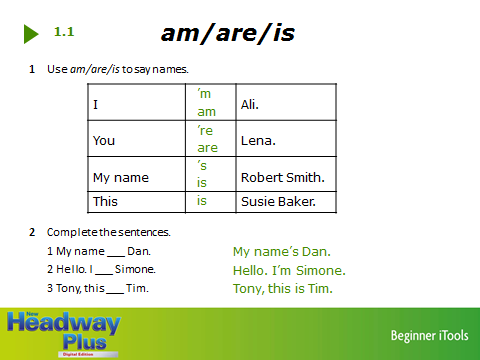 